Nom RutherfordNom au complet Ernest RutherfordPériode de temps 1871 - 1937Nation néo-zelandaisDécouvert les rayonnaument alpha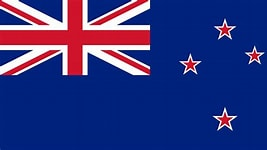 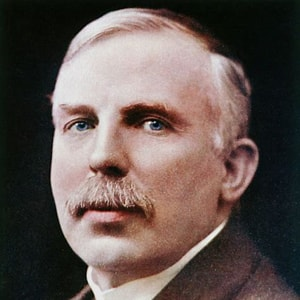 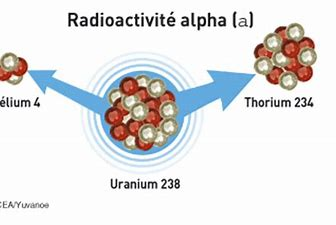 